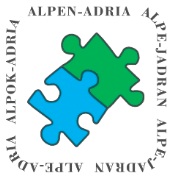 To the Chairman of the Steering Committee of the Alps-Adriatic Alliance:Mag. Thomas PseinerGeneral Secretariat of the Alps-Adriatic-AllianceAlps-Adriatic Contact Point Carinthia, Regional Government of Carinthia
Mießtaler Straße1, A-9021 KlagenfurtTel.: +43(0)5 0536-10134 / Fax: +43(0)5 0536-10130Mobil: +43(0)664/80-536-10134E-mail: thomas.pseiner@ktn.gv.at  abt1.alpeadria@ktn.gv.at 	PREPARATION COSTS FOR THE SUBMISSION OF A PROJECT WHICH IS TO BE CO-FINANCED FROM APPROPRIATE EU-PROGRAMS (the maximum amount from the joint budget is € 5.000,00 if approved by the Steering Committee) 	JOINT PROJECT  	rEQUEST FOR PATRONAGE
(Patronages are supported with € 500,00 if approved by the Steering Committee) According to Point 5.2.1. of the Procedural Rules of the Alps-Adriatic-Alliance a joint project must involve at least three members from three countries!Should there be any other project-partners from Alps-Adriatic members, please add them here:I confirm that I have filled out this form truthfully and complete. After completion of the project we agree to send a detailed report, a report on the expenditure of funds and the original receipts to the General Secretariat, in accordance with Point 5.2.5. of the Procedural Rules of the Alps-Adriatic-Alliance. The General Secretariat and the Steering Committee have the right to carry out checks on the appropriate use of financial resources at any time. If irregularities should be found, the resources made available have to be repaid to the joint budget of the Alps-Adriatic-Alliance.I furthermore agree to use the logo of the Alps-Adriatic-Alliance on all project-related publications (posters, flyers, websites etc.). The logo is available at the General Secretariat (e-mail: abt1.alpeadria@ktn.gv.at). I agree that the bodies of the Alps-Adriatic-Alliance may use the submitted project for media-purposes.……………………………………….		…………………………………………………………….Place, date						Stamp, Signature of applicantIn case a project-application does not match with the activities of any TCP, this section is to be filled in by the General Secretariat.……………………………………….		…………………………………………………………….Place, date	Name, Stamp, Signature of the Chairman of the TCP on      In its meeting on      in      the Steering Committee of the Alps-Adriatic-Alliance approved			 rejectedthe project.……………………………………….		…………………………………………………………….Place, date	Name, Stamp, Signature of the Chairman
of the Steering CommitteeTitle of project:      Short description of the project:     Duration of Project (from – to):     Name of Applicant /Organisation:     Project-partners within the Alps-Adriatic-Alliance:According to Point 5.2.1 of the Procedural Rules of the Alps-Adriatic-Alliance a joint project must involve at least three members from three countries!	Bundesland Burgenland (Österreich)	Istarska županija (Hrvatska)	Karlovačka županija (Hrvatska)	Bundesland Kärnten (Österreich)	Koprivničko-križevačka županija (Hrvatska)	Krapinsko-zagorska županija (Hrvatska)	Međimurska županija (Hrvatska)	Republika Slovenija	Bundesland Steiermark (Österreich)	Varaždinska županija (Hrvatska)	Vas megye (Ungarn)	Virovitičko-podravska županija (Hrvatska)Please send the project application to the responsible TCP, which will forward it after assessment to the chairman of the Steering Committee (you find the mailing list at the end of the document).	TCP on Agriculture & Ethnic Heritage (Coordination: Koprivnica Kričevci)	TCP on Culture (Coordination: Styria)	TCP on Economy (Coordination: Vas)	TCP on Energy & Environment (Coordination: Međimurje)	TCP on Equal Opportunities (Coordination: Carinthia)	TCP on Europe (Coordination: Burgenland)	TCP on Inclusion (Coordination: Carinthia)	TCP on Mobility (Coordination: Burgenland)	TCP on Sports (Coordination: Styria)	TCP on Tourism (Coordination: Slovenia)1. Project ActivitiesTitle of project:      Target group(s):      Expected number of participants:      Planned Activities:      Detailed Timetable:      Expected added value of the project:      2. Project DataApplicant:Applicant:Name of Organisation/Institution:Country:Region:Street:Postal Code/City:Telephone/Fax:E-Mail and Website:Responsible contact person:Responsible contact person:Name:Function:Country:Region:Street:Postal Code/City:Telephone/Fax: E-Mail:Short description of the applicant organisation:      Project-partners within the Alps-Adriatic-Alliance: Partner 1: Partner 1: Name of Organisation/Institution:Street:Postal Code/City:Country:Region:Telephone/Fax:E-Mail and Website:Partner 2: Partner 2: Name of Organisation/Institution:Street:Postal Code/City:Country:Region:Telephone/Fax:E-Mail and Website:Partner 3: Partner 3: Name of Organisation/Institution:Street:Postal Code/City:Country:Region:Telephone/Fax:E-Mail and Website:Partner 4: Partner 4: Name of Organisation/Institution:Street:Postal Code/City:Country:Region:Telephone/Fax:E-Mail and Website:Partner 5: Partner 5: Name of Organisation/Institution:Street:Postal Code/City:Country:Region:Telephone/Fax:E-Mail and Website:Partner 6: Partner 6: Name of Organisation/Institution:Street:Postal Code/City:Country:Region:Telephone/Fax:E-Mail and Website:Add any other project-partners also Non-Alps-Adriatic members in the field below:Partner 1: Partner 1: Name of Organisation/Institution:Street:Postal Code/City:Country:Region:Telephone/Fax:E-Mail and Website:Partner 2: Partner 2: Name of Organisation/Institution:Street:Postal Code/City:Country:Region:Telephone/Fax:E-Mail and Website:Partner 3: Partner 3: Name of Organisation/Institution:Street:Postal Code/City:Country:Region:Telephone/Fax:E-Mail and Website:3. Financing of the ProjectCost Schedule:Detailed listing of Overall-Costs:          EUROTotal costs:EURO            Detailed list of funding from public sources:Deduction of other funding sources: (Sponsors, registration fees, etc.):Amount requested from the joint budget of the Alps-Adriatic-Alliance:EURO          The funding requested from the joint budget will be used for the following purposes:      Please note that after completion of the project, the original receipts have to be submitted to the General Secretariat by mail. The receipts have to be in absolute accordance with the purposes mentioned above!Recipient of the amount granted from the joint budget:Recipient of the amount granted from the joint budget:Name of Organisation/Institution:Street:Postal Code/City:Country:Region:Responsible contact person:Responsible contact person:Name:Function:Telephone/Fax:E-Mail and Website:Banking Information:Banking Information:IBAN:BIC:4. To be filled in by the responsible TCPPlease state why this project should be supported:      5. To be filled in by the Chairman of the Steering CommitteeReasons for rejection:      Alps-Adriatic-AllianceThematic Coordination Points (TCP)TCP on Agriculture & Ethnic HeritageCoordinated by Koprivnica Križevci CountyM.S. Vladimir ŠadekHead of Section for International Cooperation and European fundsNemčićeva 5HR-48000 KoprivnicaTel.: +385 48 658 120, Fax: +385 48 622 131E-Mail: vladimir.sadek@kckzz.hrTCP EuropeCoordinated by BurgenlandTCP on CultureCoordinated by StyriaSandra KocuvanAmt der Steiermärkischen LandesregierungAbteilung 9 Kultur, Europa, AußenbeziehungenReferat Beteiligungen und Kultur InternationalTrauttmansdorffgasse 2, A-8010 Graz Tel. +43 (316) 877-3161, Fax: +43 (316) 877-3156E-Mail: sandra.kocuvan@stmk.gv.atTCP on InclusionCoordinated by Carinthian NGOMag. Dr. Dieter KlammerVerein INCLUSIA, Menschen – wie wir sind 
St. Anna Str. 23
A-9081 Reifnitz am Wörthersee
Tel: +43 (0)4273 - 21017, Mobile: +43 (0)664 - 7382 7132
E-Mail: info@inclusia.atTCP on EconomyCoordinated by VasContact person until further notice:TCP on MobilityCoordinated by BurgenlandMag. Peter Zinggl, LL.M.
Amt der Burgenländischen LandesregierungStabsstelle Raumordnung und WohnbauförderungEuropaplatz 1, A-7000 EisenstadtTelefon: +43/057-600/2670Fax: +43/057-600/2055E-Mail: post.ro@bgld.gv.atTCP on Energy & EnvironmentCoordinated by Međimurje CountyDir. Mario KlobučarićMENEA – Medjimurje Energetic Agency Bana Josipa Jelačića 22, HR-40 000 ČakovecTel. +385 40 395 560, Fax: + 385 40 395 142E-Mail: mario.klobucaric@menea.hrwww.menea.hr TCP on SportsCoordinated by StyriaMag. Thomas HirschböckAmt der Steiermärkischen LandesregierungAbteilung 12 Wirtschaft, Tourismus, SportReferat SportJahngasse 1, A-8010 GrazTel. +43 (316) 877-5566, FAX: +43 (316) 877-3456E-Mail: thomas.hirschboeck@stmk.gv.at; sport@stmk.gv.at
TCP on Equal OpportunitiesCoordinated by CarinthiaMag. Dr. Michaela Slamanig Referat für Frauen und GleichbehandlungAmt der Kärntner LandesregierungMießtaler Straße 1A-9020 Klagenfurt am WörtherseeTel. +43/50536-14822, Fax: +43/50536-14820E-Mail: michaela.slamanig@ktn.gv.atTCP on TourismCoordinated by Association of Municipalities and Towns of Slovenia (SOS)Saša KekPartizanska 1, 2000 SloveniaTel. +386 2 234 15 00, Fax + 386 2 234 15 03Mob +386 41 748 736E-Mail: sasa.kek@skupnostobcin.si www.skupnostobcin.si